Jello   3 oz pkg lemon jello dissolved in 2 cups boiling water3 oz softened cream cheese12 to 15 large marshmallowsCombine cheese with jello while warm; stir in marshmallows and let set until almost firm. Then add -1 cup sour cream:13 or 15 oz can crushed pineapple, drained1 small grated carrot½ cup chopped pecans   Refrigerate until set........by Sally Heath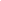 served at Christmas Dinner 2005